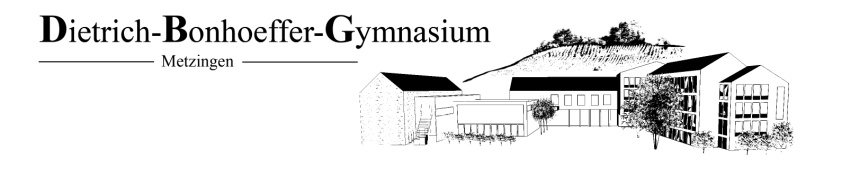 Anmeldung zur Nachmittagsbetreuung Der/die Schüler(in) muss wegen außerschulischer Termine regelmäßig früher gehen: Sollte sich hier im Laufe des Schuljahrs eine Änderung ergeben, bitten wir dringend um Rückmeldung.Hinweise auf Allergien, Lebensmittelintoleranzen, sonstige chronische Erkrankungen oder Besonderheiten: _____________________________________________________________________________Die Bezahlung per Überweisung erfolgt halbjährlich im Voraus.Hiermit melde ich meine Tochter / meinen Sohn verbindlich zur Nachmittagsbetreuung an. Die Informationen zur Betreuung habe ich zur Kenntnis genommen und erkenne sie an.Metzingen, den _____________			_______________________________________Unterschrift Erziehungsberechtigte(r)		 Rücklauf ans Sekretariat (Frau Mäder) bis 16.09.Name Schüler(in)Klasse / Klassenlehrer(in)5__ / 6__Frau/HerrName Erziehungsberechtige(r)AdresseTelefonkontakte (auch mobil)Mailkontakt Anmeldung am … Gewünschte Wochentage an-kreuzenMoMiDoAnmeldung am … Gewünschte Wochentage an-kreuzenErste Teilnahme am …Bitte Datum eintragenAm … (Bitte ankreuzen)MoMiDoUm … (Bitte Uhrzeit angeben)